  РЕКОМЕНДУЕМ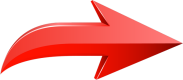 «Безопасность в Интернете» – курс от Академии Яндекса https://stepik.org/Безопасность-в-интернете-191/Курс для школьников 6—9 классов, но он будет полезен и родителям, а также учителям, планирующим рассказывать в школе о безопасном использовании интернета, например, во время Всероссийского урока по безопасности в интернете, или проводить уроки финансовой грамотности. В курсе три раздела. Каждый раздел состоит из конспекта для самостоятельного изучения, видео-урока и теста, помогающего лучше усвоить изученный материал. Мы надеемся, что курс поможет юным пользователям интернета не попасться на удочку мошенников. http://www.ligainternet.ru/encyclopedia-of-security/parents-and-teachers/parents-and-teachers-detail.php?ID=3652
Лига безопасного Интернета: уроки безопасного Интернета. Здесь вы найдёте разнообразные материалы к урокам безопасного Интернета.http://www.saferunet.ru/
На сайте «Центр безопасного интернета в России» полезная информация для детей, подростков и взрослых.https://мвд.рф/document/1910260
Интернет-мошенничество. Памятка МВД для граждан.Линия помощи «Дети онлайн» — бесплатная всероссийская служба телефонного и онлайн консультирования для детей и взрослых по проблемам безопасного использования интернета и мобильной связи.Горячая Линия Фонда Дружественный РунетФедеральная программа безопасного детского интернета ГогульИнтернет и дети. Советы по безопасности от лаборатории КасперскогоПравила безопасной работы в интернете от компании MicrosoftРолики по безопасному использованию интернета от компании Google Методическое руководство "Деструктивное воздействие на личность в сети "Интернет" Памятка по гибербезопасности для несовершеннолетнихРоль и место защиты прав субъектов персональных данных в обеспечении кибербезопасности